GREENWOOD PUBLIC SCHOOL, ADITYAPURAM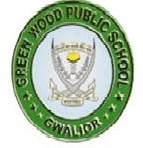 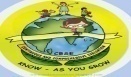 OUR MOTTO-DEVELOPMENT WITH DELIGHTBOOK LIST-2018 (CLASS-NURSERY)GREENWOOD PUBLIC SCHOOL, ADITYAPURAMOUR MOTTO-DEVELOPMENT WITH DELIGHTBOOK LIST-2018 (CLASS-L.K.G.)GREENWOOD PUBLIC SCHOOL, ADITYAPURAMOUR MOTTO-DEVELOPMENT WITH DELIGHTBOOK LIST-2018 (CLASS-U.K.G.)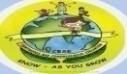 GREENWOOD PUBLIC SCHOOL, ADITYAPURAMBOOK LIST-2018 (CLASS-IX)GREENWOOD PUBLIC SCHOOL, ADITYAPURAMOUR MOTTO-DEVELOPMENT WITH DELIGHTBOOK LIST (2018-19) S.NO.NAME OF BOOK’SPUBLISHER1Top that HolidaysBhomia2Quicker Maths 1to 50Xpress3Smart Kids Capital WritingPeterson4अक्षर  लेखन  Shaad5Look And Learn Age 3+Peterson6Rhymer Hunt -AShaad7Alphabet BookShaad8Drawing BookShaad9मेरी बगियाBhomia10Activity Copy Set 9 Note BooksGrafield Pub.S.NO.NAME OF BOOK’SPUBLISHER1Top that HolidaysBhomia2शब्द लेखनShaad3My Picture BookShaad4Drawing BookShaad5Writing Book Cursive LetterShaad6My English Pre Primer-BShaad7Maths Power Primer -BVidya8शब्द सागरShaad9Songs  N Tales Part-BGenext10आओ मिलकर गाएं 	Little LearnersS.NO.NAME OF BOOK’SPUBLISHER1Top that Holidays -CBhomia2My English  PrimerShaad3स्वर सागर  Shaad4Drawing BookShaad5Songs  N Tales Rhymes-CGenext6The Earth and Us IntroductoryShaad7Hindi Activity Book - C (स्वर लेखन)  Vidya8Smart Kids Cursive WritingPeterson9An Mathematics PrimerTheme Book10आओ मिलकर गाएं 	Little Learners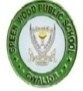 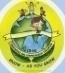  BOOK LIST  - (2018-2019) BOOK LIST  - (2018-2019) BOOK LIST  - (2018-2019)CLASS-ICLASS-ICLASS-IS. NO  NAME OF BOOK'SPUBLISHER 1Gunjan - Hindi Future Ready 2Active Teach Frames - English (Literature)Pearson 3Active Teach Frames – English (Skill Book)Pearson 4Tune in to Grammar Pearson 5Perfect- Maths Evergreen 6E.V.S Nurture7G.K. Nurture8Technopedia  - Computer Shaad9Living in Harmony -Oxford 10Cursive Colouring - Writing Shaad11Top That Holidays Bhomia12The Game of Colours Vidhya13Home work Diary G.W.P.S BOOK LIST  - (2018-2019) BOOK LIST  - (2018-2019) BOOK LIST  - (2018-2019)CLASS-IICLASS-IICLASS-IIS. NO  NAME OF BOOK'SPUBLISHER 1Gunjan - Hindi Future Ready 2Active Teach Frames - English (Literature)Pearson 3Active Teach Frames – English (Skill Book)Pearson 4Tune in to Grammar Pearson 5Perfect Maths Evergreen 6E.V.S Nurture7G.K. Nurture8Technopedia  - Computer Shaad9Living in Harmony – (Moral Values)Oxford 10Cursive Colouring - Writing Shaad11Top That Holidays Bhomia12The Game of Colours Vidhya13Home work Diary G.W.P.S BOOK LIST  - (2018-2019) BOOK LIST  - (2018-2019) BOOK LIST  - (2018-2019)CLASS-IIICLASS-IIICLASS-IIIS. NO  NAME OF BOOK'SPUBLISHER 1Gunjan - Hindi Future Ready 2Vyakaran  Manjari Blue Beam 3Active Teach Frames - English (Literature)Pearson 4Active Teach Frames – English (Skill Book)Pearson 5Tune in to Grammar Pearson 6Perfect Maths Evergreen 7E.V.S Nurture8G.K.Nurture9Technopedia  - Computer Shaad10Living in Harmony -(Moral Values)Oxford11Cursive Colouring - Writing Shaad12Top That Holidays Bhomia13The Game of Colours Vidhya14Home work DiaryG.W.P.S BOOK LIST  - (2018-2019) BOOK LIST  - (2018-2019) BOOK LIST  - (2018-2019)CLASS-IVCLASS-IVCLASS-IVS. NO  NAME OF BOOK'SPUBLISHER 1Gunjan - Hindi Future Ready 2Vyakaran  Manjari Blue Beam 3Active Teach Frames - English (Literature)Pearson 4Active Teach Frames – English (Skill Book)Pearson 5Tune in to Grammar Pearson 6Perfect Maths Evergreen 7New ScienceOxford8Trek - (Social Science)Oxford9G.K.Nurture10Technopedia  - Computer Shaad11Living in Harmony -(Moral Values)Oxford12Cursive Colouring - Writing Shaad13Top That Holidays Bhomia14Plain Book (Drawing)15Home work DiaryG.W.P.S BOOK LIST  - (2018-2019) BOOK LIST  - (2018-2019) BOOK LIST  - (2018-2019)CLASS-VCLASS-VCLASS-VS. NO  NAME OF BOOK'SPUBLISHER 1Gunjan - Hindi Future Ready 2Vyakaran  Manjari Blue Beam 3Active Teach Frames - English (Literature)Pearson 4Active Teach Frames – English (Skill Book)Pearson 5Tune in to Grammar Pearson 6Perfect Maths Evergreen 7New ScienceOxford8Trek - (Social Science)Oxford9Nurture G.K.Nurture10Technopedia  - Computer Shaad11Living in Harmony -(Moral Values)Oxford12Cursive Colouring - Writing Shaad13Top That Holidays Bhomia14Plain Book (Drawing) 15Home work Diary G.W.P.S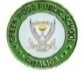 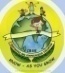         BOOK LIST  - (2018-2019)        BOOK LIST  - (2018-2019)        BOOK LIST  - (2018-2019)                                           CLASS VIS. NO  NAME OF BOOK'SPUBLISHER 1Hindi N.C.E.R.T.2Maths N.C.E.R.T.3Social N.C.E.R.T.4Vyakaran ManjariBlue Beam 5Sanskrit Bharti Blossoms6Active Teach Frames - English (Literature)Pearson 7Active Teach Frames – English (Skill Book)Pearson 8Tune in to Grammar Pearson 9Math Lab.Manual Akash 10New Science in Everyday Life Oxford11Nurture G.K.Nurture12Technopedia  - Computer Shaad13Living in Harmony -(Moral Values)Oxford14Plain Book (Drawing)15Home work DiaryG.W.P.S                                              BOOK LIST - (2018-2019)                                              BOOK LIST - (2018-2019)                                              BOOK LIST - (2018-2019)                              CLASS VIIS. NO  NAME OF BOOK'SPUBLISHER 1Hindi N.C.E.R.T.2Maths N.C.E.R.T.3Social N.C.E.R.T.4Vyakaran ManjariBlue Beam 5Sanskrit Bharti Blossoms6Active Teach Frames - English (Literature)Pearson 7Active Teach Frames – English (Skill Book)Pearson 8Tune in to Grammar Pearson 9Math Lab.Manual Akash 10New Science in Everyday Life Oxford11Nurture G.K.Nurture12Technopedia  - Computer Shaad13Living in Harmony -(Moral Values)Oxford14Plain Book (Drawing)15Home Work Diary G.W.P.S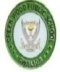    BOOK LIST - (2018-2019)   BOOK LIST - (2018-2019)   BOOK LIST - (2018-2019)                                         CLASS VIIIS. NO  NAME OF BOOK'SPUBLISHER 1Active Teach Frames - English (Literature)Pearson 2Active Teach Frames – English (Skill Book)Pearson 3SocialN.C.E.R.T.4Hindi N.C.E.R.T.5Vyakran ManjariBlue Beam 6Maths N.C.E.R.T.7Sanskrit Bharti Blossoms8Tune in to Grammar Akash 9Math Lab.Manual Blossoms10New Science in Everyday Life Oxford11Nurture G.K.Shaad12Technopedia  - Computer Shaad13Living in Harmony -(Moral Values)Oxford14Plain Book (Drawing)15Home Work DiaryG.W.P.SS.NO.NAME OF BOOKPUBLISHER1Beehive (English Language & Literature)N.C.E.R.T.2Moments (English Language & Literature)N.C.E.R.T.3Hindi-Li'kZ] lap;u dkslZ chN.C.E.R.T.4MathematicsN.C.E.R.T.5ScienceN.C.E.R.T.6India and the Contemporary World-I (History)N.C.E.R.T.7Democratic Politics-I (Civics)N.C.E.R.T.8Contemporary India-I (Geography)N.C.E.R.T.9EconomicsN.C.E.R.T.10Computer ApplicationsDiya11Maths Lab ManualAkashPhysics Lab ManualAkashChemistry Lab ManualAkashS.St. Lab ManualAkashAssignment in EnglishVidyaCLASS-XCLASS-XCLASS-XS.NO.NAME OF BOOKPUBLISHER1English Literature ReaderN.C.E.R.T. 2Hindi-Li'kZ] lap;u dkslZ chN.C.E.R.T.3MathematicsN.C.E.R.T.4ScienceN.C.E.R.T.5India and the Contemporary World-II (History)N.C.E.R.T.6Democratic Politics-II (Civics)N.C.E.R.T.7Contemporary India-II (Geography)N.C.E.R.T.8EconomicsN.C.E.R.T.9Novel- The story of my life (English)Hellen Keller10Foundation of Informational TechnologyDiyaMaths Lab ManualAkashPhysics Lab ManualAkashChemistry Lab ManualAkashBio Lab ManualAkashAssignment in EnglishVidya